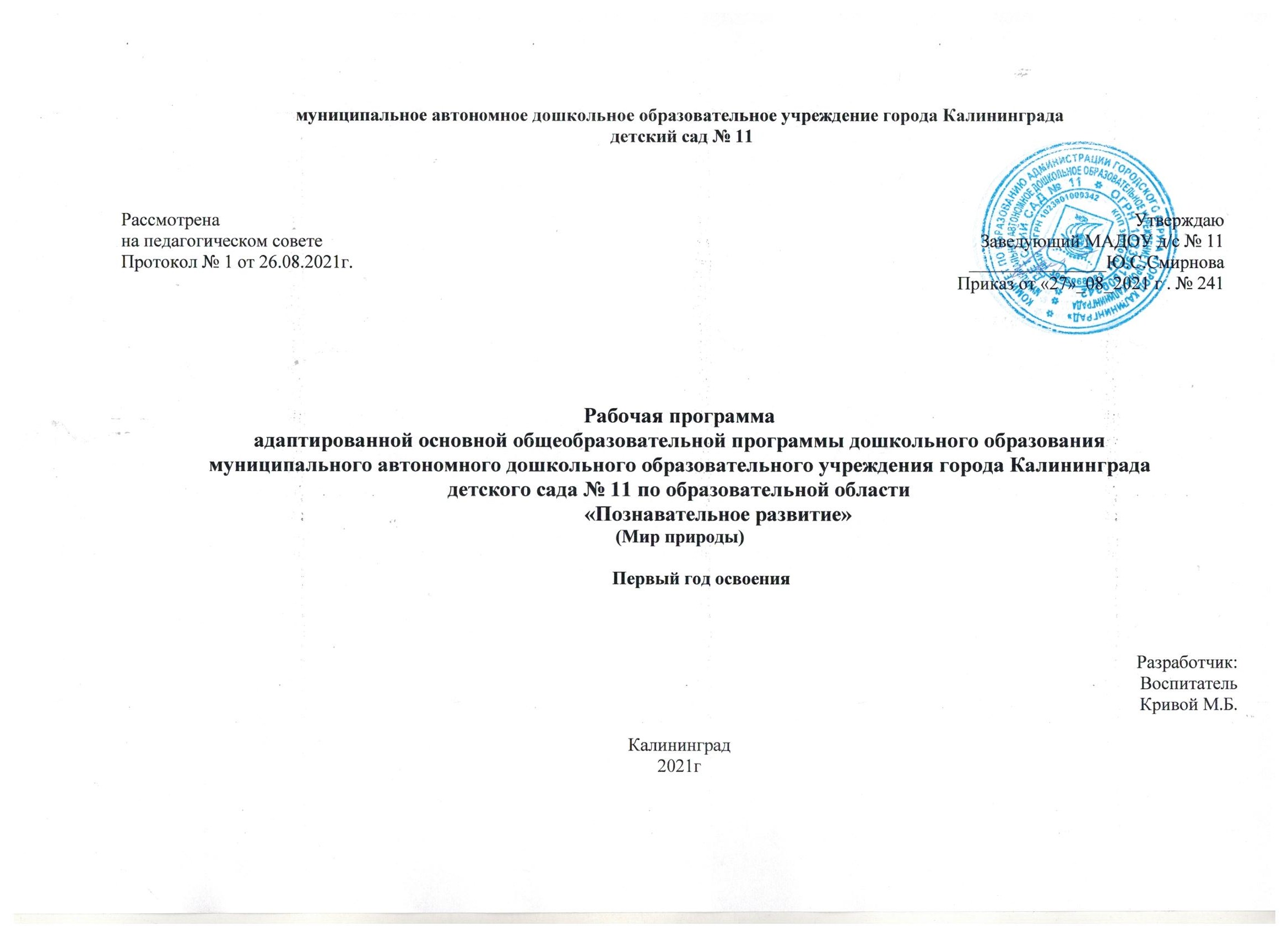 1. Пояснительная запискаСодержание предлагаемой программы способствует как развитию личности ребенка в целом, так и формированию его экологического сознания, экологического поведения в природе, правильного отношения к ней.Человек не может расти и развиваться, не взаимодействуя с окружающей природной средой. Поэтому начальный этап дошкольного образования в экологическом направлении играет важную роль в процессе становления личности каждого ребенка-дошкольника.Содержание данной программы составлено с учетом следующих принципов:принцип развивающего образования;принцип сочетания научности и практической применимости; принцип интеграции образовательных областей;комплексно-тематический принцип.Методы освоения содержания данной программы:-Наглядные: наблюдения; использование иллюстративно-наглядного материала, использование ИКТ.-Словесные: рассказ воспитателя, беседа с детьми, чтение детской литературы. -Практические: обследовательские действия; игры-экспериментирования с водой, песком, глиной, камешками и пр.; элементарные опыты с объектами неживой природы, поисковые действия; образные игры-имитации; игровые ситуации; посильный труд в природе; целевые прогулки; продуктивная деятельность (рисование, аппликация и пр.), дидактические игры; экологические игр; сюжетно-ролевые игры; моделирование. Основная форма реализации данной программы –25 минут 1 раз в неделю в процессе непосредственной образовательной деятельности, совместная деятельность.Основные цели и задачиЦель: воспитание ценностного отношения к природе, достижение экологической воспитанности дошкольников.Задачи:Учить детей дифференцировать предметы и явления живой и неживой природы.Учить детей соотносить явления окружающей действительности и деятельность человека.Формировать у детей обобщенные представления о характерных признаках групп и категорий предметов.Формировать у детей обобщенные представления о явлениях природы.Учить детей пользоваться в активной речи словесными характеристиками и определениями, обозначающими качественное своеобразие изученных групп предметов.Формировать у детей временные представления (времена года: лето, осень, зима, весна; время суток: ночь, день).Учить детей расширять и дополнять выделяемые группы предметов однородными предметами на основе наблюдений, практического опыта действия с предметами, применяя имеющиеся знания и представления.2.Планируемые результаты освоения программыУ ребенка преобладает положительное отношение к природе, он хорошо ориентируется в правилах поведения в природной среде.Проявляет любознательность, стремление глубже познать широкий спектр объектов, явлений природы.Проявляет интерес и стремление к самостоятельному использованию способов познания, осуществления наблюдения, эксперимента. С удовольствием общается с живыми существами.Имеет представление о многообразии растений и животных, их потребностях, владеет представлениями об уходе за растениями, животными, применяет представления на практике.Откликается на предложения взрослого поухаживать за растениями, животными в уголке природы, охотно, вместе с воспитателем, оказывает им посильную помощь.3.Тематический план                           4.Учебно-методическое и материально-техническое обеспечение.                                4.1.Материально-техническое обеспечение ПрограммыСпециализированные учебные помещения и участки4.2. Методическое обеспечение4.3. Средства обучения и воспитания№ТемаЦельАвтор1-2.Мониторинг.Определение актуального индивидуального профиля развития ребенка на начало учебного годаНищева Н.В.(с. 187)3.«Как все живое растет?».Познакомить детей с характерными этапами развития живых организмов; подвести к выводу, что мы – люди – являемся частью Природы, что для роста и развития живых объектов необходимо одно и то же: вода, свет, воздух, питание, любовь и бережное отношение окружающих.Волчкова В. Н.з.1, стр. 84. «Учитесь жалеть и беречь».Пробудить чувство сострадания и жалости к обитателям природы, попавшим в беду; учить детей отличать истинную жалость от ложной; развивать наблюдательность, логическое мышление, воображение.Волчкова В. Н.з.2, стр. 115. «Рассматривание и сравнение овощей и фруктов»Закрепить знания детей о характерных свойствах овощей и фруктов; уточнить, кто и где выращивает овощи и фрукты (на огороде - овощеводы, в саду – садоводы); развивать умение ребят сравнивать, используя модели (форма, цвет, характер поверхности, какой вкус, среда обитания – сад, огород)Воронкевич О.А.з.2, стр. 1986.«Осень золотая»Закрепить знания детей о приметах осени; вспомнить пословицы и поговорки; развивать наблюдательность; воспитывать любовь к родной природе, чувство важности и необходимости всего, что происходит в ней; учить понимать закономерности явлений природы.Волчкова В. Н.з.1, стр. 217.Волчкова В. Н. «Что такое заповедник?»Познакомить детей с заповедниками нашей страны; формировать ответственное и бережное отношение к родной природе; воспитывать у детей чувство гордости, что на нашей родной земле люди берегут, охраняют заповедные уголки природы.Волчкова В. Н.з.3, стр. 148. «Чудесное яблоко, или «Зеркало нашей души»»Формировать познавательный интерес к человеку. Познакомить с органом зрения – глазом. Воспитывать бережное отношение к своему здоровью. Воронкевич О.А.з.3, стр. 2039. «Самая быстрая улитка в мире»Познакомить детей с важным органом чувств – ухом. Дать понятия об основных функциях уха. Воспитывать бережное отношение к своему здоровью.Воронкевич О.А.з.3, стр. 210.10. «Рассматривание и сравнение лисы и собаки»Уточнить и закрепить знания детей об особенностях внешнего вида собаки и лисы; выявить представления детей об особенностях жизни этих животных. Развивать умение сравнивать объекты природы.Воронкевич О.А.з.1, стр. 20711.«Знакомство с волком»Дать детям знания о волке: внешний вид, повадки, образ жизни, способ охоты зимой и летом, польза и вред от волков. Развивать умение анализировать, обобщать и сравнивать, делать выводы, развивать доказательную речь.Воронкевич О.А.з.1, стр. 21412.«Осенние заботы животных и птиц»Уточнить и закрепить знания детей об осенних изменениях в природе, о трудных и важных заботах животных и птиц перед долгой зимой; развивать интерес к закономерностям в живой природе; воспитывать бережное отношение к животным и птицам в осенний период.Волчкова В. Н.з.2, стр. 2513.«Домашние животные»Закрепить понятие «домашние животные». Учить составлять описательные рассказы о домашних животных с использованием моделей. Развивать творческое воображение. Учить находить признаки сходства у домашних животных с предметами, расположенными вокруг.Воронкевич О.А.з.1, стр. 19914. «Животные – наши помощники»Прививать любовь к домашним животным; познакомить детей с различными породами собак, с историей приручения собаки человеком; дать представление о том, как собаки помогают человеку в жизни.Волчкова В. Н.з.1, стр. 4615.«Для чего человеку нужен нос?»Познакомить детей с важным органом чувств – носом и его функциями; учить бережно относиться к своему здоровью.Воронкевич О.А.з.3, стр. 22616.«Зимой в лесу»Уточнить и расширить представления детей об образе жизни лесных зверей (белка, заяц, волк, медведь, лось, ѐж) зимой; обобщить знания детей о типичных повадках зверей зимой, способам защиты от врагов, добывания пищи.Воронкевич О.А.з.1, стр. 22217.«Беседа о снеге»Помочь детям установить зависимость состояния снега от температуры воздуха; развивать у детей творческое воображение.Воронкевич О.А.з.3, стр. 21818.Экологическая викторина «Знатоки природы»Закрепить знания детей о природе. Воспитывать любовь к природе и бережное отношение к ней. Вырабатывать умение быстро находить правильный ответ.Воронкевич О.А.з.4, стр. 22019.Русская избаТема: «Крещение»Знакомство с национальной культурой русского народа. Формирование у детей представления о взаимосвязи прошлого, настоящего и будущего. Развивать эмоциональную сферу и образное мышление детей.(Конспект занятия)20.«Наши умные помощники – органы чувств»Сформировать у детей представление о различных средствах и способах познания окружающего мира. Определить роль органов и чувств в восприятии окружающего мира. Помочь понять детям, почему мы называем органы чувств нашими добрыми помощниками.Воронкевич О.А.з.2, стр. 23121.«Как узнать птиц?»Формировать у детей обобщенное представление о птицах как живых существ, живущих на земле, на воде, которые умеют летать в воздухе, и имеющих типичное строение: две ноги, два крыла, клюв, перья.Волчкова В. Н.з.1, стр. 3522.Воронкевич О.А.«Что и как человек ест»Выявить различия в употреблении пищи животным и человеком. Объяснить детям, почему необходимо обрабатывать сырую пищу. Закрепить сведения о том, как первобытный человек добывал и употреблял пищу.Воронкевич О.А.з.3. стр. 24323.«Кто живет в реке и в озере»Закрепить знания детей о пресноводных обитателях рек и озер. Развивать умение классифицировать рыб, водоплавающих птиц, гнездящихся на берегах рек и озер.Воронкевич О.А.з.4, стр. 21124.Обобщающая беседа о зиме «Как много интересного бывает зимой»Сформировать обобщѐнное представление детей о зиме, состоянии неживой природы (солнце как источник света и тепла, характер почвы, состояние воздуха), состоянии живой природы – растительный и животный мир; развивать познавательную активность детей.Воронкевич О.А.з.3, стр. 23725.«Рассматривание и сравнение комнатных растений»Закрепить знания детей о комнатных растениях; учить детей описывать внешний вид растения, правильно используя названия частей растения. Воронкевич О.А.з.2, стр. 20926.«Растение как живое существо»Сформировать у детей представление о приспособлении растений: к среде обитания, к сезону. Закрепить представления детей о том, что для роста растений необходимы тепло, свет, вода, земля.Воронкевич О.А.з.2, стр. 22427.«Весна - красна»Закрепить знания о весенних изменениях в живой и неживой природе; развивать умение сравнивать различные периоды весны, воспитывать радостное, заботливое отношение детей к пробуждающейся природе.Волчкова В. Н.з.1, стр. 9628.экологическая сказка «Ручеѐк»Показать детям взаимосвязь всего живого в природе; развивать познавательные способности детей; учить бережному отношению к живой природе.Воронкевич О.А.з.1, стр. 24729.«Знакомство детей с животными жарких стран»Расширить и углубить представления детей о диких животных: о верблюде, дать представление о слоне; расширить и систематизировать представления детей об умении животных приспосабливаться к среде обитания; учить детей по внешнему виду животного определять место проживания.Воронкевич О.А.з.1, стр. 22830.«Знакомство детей с животными холодных стран»Расширить и углубить представления детей о диких животных: о северном олене, о белом медведе; расширить и систематизировать представления детей об умении животных приспосабливаться к среде обитания; учить детей по внешнему виду животного определять место проживания.Воронкевич О.А.з.1, стр. 228  31.«Для чего нужна Красная книга?»Воспитывать доброе, милосердное, ответственное отношение к природе, к будущим потомкам, которым необходимо оставить Землю для жизни; формировать у детей убеждение, что красота природы бесценна, поэтому ее надо охранять.Волчкова В. Н.з.4, стр. 1832. «Насекомые и цветы созданы друг для друга» Показать детям закономерные связи в природе, роль насекомых в этом процессе; вызвать интерес к окружающему миру, формировать реалистические представления о природе.Волчкова В. Н.з.2, стр. 11633.«Доктора леса»Закрепить знания детей о птицах, которые помогают сохранить лес от вредных насекомых; упражнять в умении классифицировать птиц по принципу «зимующие – перелѐтные»; воспитывать заботливое отношение к птицам.Воронкевич О.А.з.2, стр. 25334.«Муравьи – санитары леса»Углубить знания детей о муравьях, их образе жизни; сформировать представление о роли муравьѐв в жизни леса; воспитывать бережное отношение к муравьям.Воронкевич О.А.з.4, стр. 24635. «Весна» (заключительная беседа)Закрепить знания детей о весенних изменениях в живой и неживой природе; продолжать формировать умение находить связи между изменениями в неживой и живой природе; развивать умение сравнивать различные периоды весны; воспитывать радостное, заботливое отношение детей к природе.Воронкевич О.А.з.1, стр. 25836.МониторингОпределение динамики актуального индивидуального профиля развития ребенка на конец учебного годаНищева Н.В.(с. 187)№Наименование и принадлежность помещенияПлощадь (кв.м.)1Экологический уголок1№авторназваниеиздание1.Нищева Н.В.Система коррекционной работы в логопедической группе для детей с общим недоразвитием речи.Санкт-Петербург; «Детство-пресс» 2007 г. 2.Воронкевич О.А. Добро пожаловать в экологию. Санкт-Петербург; «Детство-пресс» 2016 г. 3.Волчкова В. Н.Конспекты занятий в старшей группе детского сада.Воронеж; ТЦ «Учитель», 2004 гАтласыАтлас о животных, Чудеса живой природы, Кто живет у реки, Динозавры.Демонстрационный материал, предметные картинки(экология)«Добро пожаловать в экологию 5-6 лет» (старшая группа), «Мир природы. Животные», «Живая природа. В мире животных +CD» «Аквариумные и пресноводные рыбы. Насекомые и пауки», «Животные наших лесов.Домашние животные», «Комнатные растения», «Животные жарких и северных стран», «Домашние, перелетные, зимующие птицы», «Садовые и лесные ягоды. Комнатные растения», «Первоцветы, полевые, луговые, садовые цветы», «Фрукты. Овощи», «Деревья, кустарники, грибы» «Деревья наших лесов» Деревенский дворик, Животные, обитающие на территории нашей страны, Насекомые, Животные жарких стран, Деревья наших лесов, Рыбы морские и пресноводные, Птицы, обитающие на территории нашей страны, Времена года, Берегите живое, Садовые деревья, Животные Арктики, Природные явления, Календарь природы. ит.д.Мнемосхемы, Модели животных, глобус, компас и т.д.Развивающий, дидактический материал«Береги живое», «Окружающий мир. Природа», деревянные паззлы «Домашние животные», «Дикие животные», резиновые модели животных «Воздух, земля, вода», «Что происходит в природе?», шнуровка «Мишка с ягодами», шнуровка «Зайка на лужайке» «Календарь природы» (на магнитах)Домино: «Фрукты», «Домашние любимцы», «Обитатели леса» «Чей малыш?» , «Чей домик?», «Кто где живёт?» и т. д.Оборудование для опытно- экспериментальной деятельностиКолбы, пробирки, лотки, пипетки, песочные часы, лупы, микроскоп, фартуки и т.д.Природный материалЖелуди, шишки, семена и др.